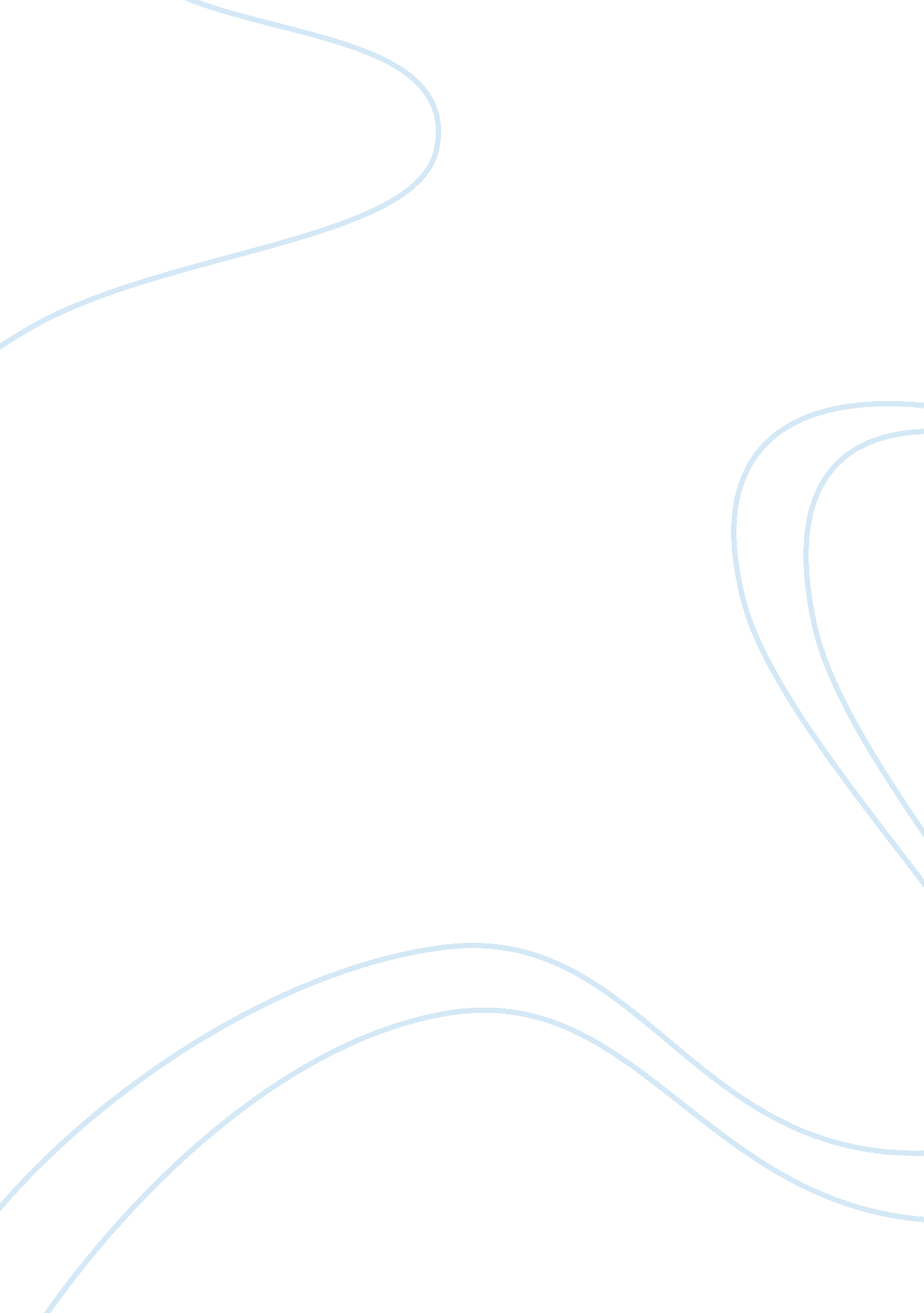 Free creative writing on child guidanceTechnology, Development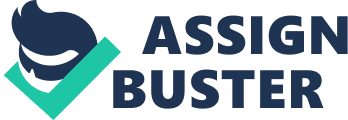 1. The goal of direct guidance strategy is to produce desired behavioral change. Children require guidance in day-to-day life in order to produce a given behavior. This habit is important in shaping the behavior of the child. 
2. Some of the effective ways to provide verbal guidance include the use of general or simple terms to express a serious issue. The early childhood teacher should speak in a relaxed tone. Children are sensitive to the loud voice and may respond to it by speaking louder (Miller, 2012). Lastly, the counselor should use statements that encourage children. Positive statements make children respond positively. 
3. Some examples of effective guidance include teaching a child how to pronounce a word. The childhood teacher should explain repeat the word softly and at a slow tempo. Another example effective guidance is teaching a child how to cross the road. The instructor should describe a simple method of crossing the road. 
4. The mother should distract him. This will enable him to realize that his behavior is not desirable. Ignoring Alex does not help him because he will not know the reason why his mother has failed to respond to his concerns. As such, he might keep on insisting even after his mother ignores him. Alternatively, he may interpret the ignorance as an okay. Critics observe that the nature of treatment that the parent offers to the child would influence the behavior (Miller, 2012). 
6. Elosie’s father should take her out of the store. This approach would enable Elosie to realize that the behavior is not fine with the father. Smiling to her would encourage her to do the same in the future. Washing her mouth with a soap is wrong because it does not help the child change her behavior. References Miller, D. (2012). Positive Child Guidance. New York: Cengege Learning. 